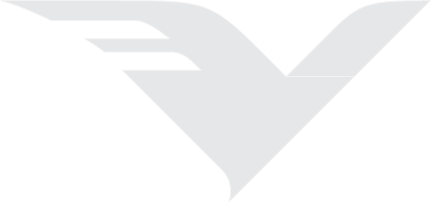 JOB DESCRIPTIONJOB DESCRIPTIONJOB DESCRIPTIONJOB DESCRIPTIONJOB DESCRIPTIONJOB DESCRIPTIONI.	JOB DETAILSI.	JOB DETAILSI.	JOB DETAILSI.	JOB DETAILSI.	JOB DETAILSI.	JOB DETAILSJob TitleJob TitleJob TitleExe – Human ResourcesExe – Human ResourcesExe – Human ResourcesFunctionFunctionFunctionHuman ResourcesLocation NoidaDirect Reporting to:Direct Reporting to:Direct Reporting to:Sr. Manager - HRMatrix Reporting to:0Staff SupervisedStaff SupervisedStaff SupervisedDirect Reports: 0Matrix Reports:0Job Titles of Direct ReportsJob Titles of Direct ReportsJob Titles of Direct ReportsNANANABrief Introduction: Vision India is a Business Conglomerate having three business verticals - Staffing, Rural BPO & Advisory Services. With 32000 Associate base and 150 Indian, MNC and Government of India/ State(s) entities proudly listed in our clientele, we offer an assurance of proven credentials in the Staffing domain with a range of Organizations in India, South East Asia and Middle East. We wear ISO 9001, ISO 21001:2018, ISO 10002, ISO 14001, ISO/ IEC 20000, ISO 27001 and OHSAS 18001Certifications and sustain unwavering focus on delivering quality services to our Clients enabling them to achieve Business Goals with cost efficacy.It has been growing top line consistently over the last many years. It stands proudly at Rs. 170 Crore of Revenue for the year 2020-21. Recording growths close to 50% YoY over the last couple of years. It’s poised for much sharper top line growth in the ensuing years on the back of huge projects commissioned in 2021-22 as well as strong fundamentals on staffing side.Brief Introduction: Vision India is a Business Conglomerate having three business verticals - Staffing, Rural BPO & Advisory Services. With 32000 Associate base and 150 Indian, MNC and Government of India/ State(s) entities proudly listed in our clientele, we offer an assurance of proven credentials in the Staffing domain with a range of Organizations in India, South East Asia and Middle East. We wear ISO 9001, ISO 21001:2018, ISO 10002, ISO 14001, ISO/ IEC 20000, ISO 27001 and OHSAS 18001Certifications and sustain unwavering focus on delivering quality services to our Clients enabling them to achieve Business Goals with cost efficacy.It has been growing top line consistently over the last many years. It stands proudly at Rs. 170 Crore of Revenue for the year 2020-21. Recording growths close to 50% YoY over the last couple of years. It’s poised for much sharper top line growth in the ensuing years on the back of huge projects commissioned in 2021-22 as well as strong fundamentals on staffing side.Brief Introduction: Vision India is a Business Conglomerate having three business verticals - Staffing, Rural BPO & Advisory Services. With 32000 Associate base and 150 Indian, MNC and Government of India/ State(s) entities proudly listed in our clientele, we offer an assurance of proven credentials in the Staffing domain with a range of Organizations in India, South East Asia and Middle East. We wear ISO 9001, ISO 21001:2018, ISO 10002, ISO 14001, ISO/ IEC 20000, ISO 27001 and OHSAS 18001Certifications and sustain unwavering focus on delivering quality services to our Clients enabling them to achieve Business Goals with cost efficacy.It has been growing top line consistently over the last many years. It stands proudly at Rs. 170 Crore of Revenue for the year 2020-21. Recording growths close to 50% YoY over the last couple of years. It’s poised for much sharper top line growth in the ensuing years on the back of huge projects commissioned in 2021-22 as well as strong fundamentals on staffing side.Brief Introduction: Vision India is a Business Conglomerate having three business verticals - Staffing, Rural BPO & Advisory Services. With 32000 Associate base and 150 Indian, MNC and Government of India/ State(s) entities proudly listed in our clientele, we offer an assurance of proven credentials in the Staffing domain with a range of Organizations in India, South East Asia and Middle East. We wear ISO 9001, ISO 21001:2018, ISO 10002, ISO 14001, ISO/ IEC 20000, ISO 27001 and OHSAS 18001Certifications and sustain unwavering focus on delivering quality services to our Clients enabling them to achieve Business Goals with cost efficacy.It has been growing top line consistently over the last many years. It stands proudly at Rs. 170 Crore of Revenue for the year 2020-21. Recording growths close to 50% YoY over the last couple of years. It’s poised for much sharper top line growth in the ensuing years on the back of huge projects commissioned in 2021-22 as well as strong fundamentals on staffing side.Brief Introduction: Vision India is a Business Conglomerate having three business verticals - Staffing, Rural BPO & Advisory Services. With 32000 Associate base and 150 Indian, MNC and Government of India/ State(s) entities proudly listed in our clientele, we offer an assurance of proven credentials in the Staffing domain with a range of Organizations in India, South East Asia and Middle East. We wear ISO 9001, ISO 21001:2018, ISO 10002, ISO 14001, ISO/ IEC 20000, ISO 27001 and OHSAS 18001Certifications and sustain unwavering focus on delivering quality services to our Clients enabling them to achieve Business Goals with cost efficacy.It has been growing top line consistently over the last many years. It stands proudly at Rs. 170 Crore of Revenue for the year 2020-21. Recording growths close to 50% YoY over the last couple of years. It’s poised for much sharper top line growth in the ensuing years on the back of huge projects commissioned in 2021-22 as well as strong fundamentals on staffing side.Brief Introduction: Vision India is a Business Conglomerate having three business verticals - Staffing, Rural BPO & Advisory Services. With 32000 Associate base and 150 Indian, MNC and Government of India/ State(s) entities proudly listed in our clientele, we offer an assurance of proven credentials in the Staffing domain with a range of Organizations in India, South East Asia and Middle East. We wear ISO 9001, ISO 21001:2018, ISO 10002, ISO 14001, ISO/ IEC 20000, ISO 27001 and OHSAS 18001Certifications and sustain unwavering focus on delivering quality services to our Clients enabling them to achieve Business Goals with cost efficacy.It has been growing top line consistently over the last many years. It stands proudly at Rs. 170 Crore of Revenue for the year 2020-21. Recording growths close to 50% YoY over the last couple of years. It’s poised for much sharper top line growth in the ensuing years on the back of huge projects commissioned in 2021-22 as well as strong fundamentals on staffing side.II.	JOB PURPOSEII.	JOB PURPOSEII.	JOB PURPOSEII.	JOB PURPOSEII.	JOB PURPOSEII.	JOB PURPOSEThe role holder will be responsible to hiring candidates for various open positions, Manage Employee Life Cycle Management right from on-boarding, payroll, productivity, reward till exit through an efficient and effective HR OPs strategy & systems, in alignment with the business strategy, functional demands and the organization’s overall HR Philosophy.The role incumbent would be deft in a start-up like environment and brings to fore, a strong challenger mind-set with proven abilities to influence peers across the eco-system and deliver a higher quality quantity mix for HR Operations.The role holder will be responsible to hiring candidates for various open positions, Manage Employee Life Cycle Management right from on-boarding, payroll, productivity, reward till exit through an efficient and effective HR OPs strategy & systems, in alignment with the business strategy, functional demands and the organization’s overall HR Philosophy.The role incumbent would be deft in a start-up like environment and brings to fore, a strong challenger mind-set with proven abilities to influence peers across the eco-system and deliver a higher quality quantity mix for HR Operations.The role holder will be responsible to hiring candidates for various open positions, Manage Employee Life Cycle Management right from on-boarding, payroll, productivity, reward till exit through an efficient and effective HR OPs strategy & systems, in alignment with the business strategy, functional demands and the organization’s overall HR Philosophy.The role incumbent would be deft in a start-up like environment and brings to fore, a strong challenger mind-set with proven abilities to influence peers across the eco-system and deliver a higher quality quantity mix for HR Operations.The role holder will be responsible to hiring candidates for various open positions, Manage Employee Life Cycle Management right from on-boarding, payroll, productivity, reward till exit through an efficient and effective HR OPs strategy & systems, in alignment with the business strategy, functional demands and the organization’s overall HR Philosophy.The role incumbent would be deft in a start-up like environment and brings to fore, a strong challenger mind-set with proven abilities to influence peers across the eco-system and deliver a higher quality quantity mix for HR Operations.The role holder will be responsible to hiring candidates for various open positions, Manage Employee Life Cycle Management right from on-boarding, payroll, productivity, reward till exit through an efficient and effective HR OPs strategy & systems, in alignment with the business strategy, functional demands and the organization’s overall HR Philosophy.The role incumbent would be deft in a start-up like environment and brings to fore, a strong challenger mind-set with proven abilities to influence peers across the eco-system and deliver a higher quality quantity mix for HR Operations.The role holder will be responsible to hiring candidates for various open positions, Manage Employee Life Cycle Management right from on-boarding, payroll, productivity, reward till exit through an efficient and effective HR OPs strategy & systems, in alignment with the business strategy, functional demands and the organization’s overall HR Philosophy.The role incumbent would be deft in a start-up like environment and brings to fore, a strong challenger mind-set with proven abilities to influence peers across the eco-system and deliver a higher quality quantity mix for HR Operations.III.	KEY RESPONSIBILITIESIII.	KEY RESPONSIBILITIESIII.	KEY RESPONSIBILITIESIII.	KEY RESPONSIBILITIESIII.	KEY RESPONSIBILITIESIII.	KEY RESPONSIBILITIESOperational;Sourcing and closing the open positionsPlacement of skilled candidatesOn-boarding of candidates – handholding, feedbackPayroll managementStatutory complacence – HR relatedMediclaim managementExit managementMaintains, Updates and Shares periodical dashboard & MIS reports as per requirementCreating, Maintaining, Updating & Sharing HR meetings Minutes of Meeting (MOM) and ensure all points are closed as discussed in the meetingResponsible to make business by adding  on the clients for the business.FinancialEnsure adherence to Business Acquisition & HR Ops budgetsEnsure adherence to policies and processesOperational;Sourcing and closing the open positionsPlacement of skilled candidatesOn-boarding of candidates – handholding, feedbackPayroll managementStatutory complacence – HR relatedMediclaim managementExit managementMaintains, Updates and Shares periodical dashboard & MIS reports as per requirementCreating, Maintaining, Updating & Sharing HR meetings Minutes of Meeting (MOM) and ensure all points are closed as discussed in the meetingResponsible to make business by adding  on the clients for the business.FinancialEnsure adherence to Business Acquisition & HR Ops budgetsEnsure adherence to policies and processesOperational;Sourcing and closing the open positionsPlacement of skilled candidatesOn-boarding of candidates – handholding, feedbackPayroll managementStatutory complacence – HR relatedMediclaim managementExit managementMaintains, Updates and Shares periodical dashboard & MIS reports as per requirementCreating, Maintaining, Updating & Sharing HR meetings Minutes of Meeting (MOM) and ensure all points are closed as discussed in the meetingResponsible to make business by adding  on the clients for the business.FinancialEnsure adherence to Business Acquisition & HR Ops budgetsEnsure adherence to policies and processesOperational;Sourcing and closing the open positionsPlacement of skilled candidatesOn-boarding of candidates – handholding, feedbackPayroll managementStatutory complacence – HR relatedMediclaim managementExit managementMaintains, Updates and Shares periodical dashboard & MIS reports as per requirementCreating, Maintaining, Updating & Sharing HR meetings Minutes of Meeting (MOM) and ensure all points are closed as discussed in the meetingResponsible to make business by adding  on the clients for the business.FinancialEnsure adherence to Business Acquisition & HR Ops budgetsEnsure adherence to policies and processesOperational;Sourcing and closing the open positionsPlacement of skilled candidatesOn-boarding of candidates – handholding, feedbackPayroll managementStatutory complacence – HR relatedMediclaim managementExit managementMaintains, Updates and Shares periodical dashboard & MIS reports as per requirementCreating, Maintaining, Updating & Sharing HR meetings Minutes of Meeting (MOM) and ensure all points are closed as discussed in the meetingResponsible to make business by adding  on the clients for the business.FinancialEnsure adherence to Business Acquisition & HR Ops budgetsEnsure adherence to policies and processesOperational;Sourcing and closing the open positionsPlacement of skilled candidatesOn-boarding of candidates – handholding, feedbackPayroll managementStatutory complacence – HR relatedMediclaim managementExit managementMaintains, Updates and Shares periodical dashboard & MIS reports as per requirementCreating, Maintaining, Updating & Sharing HR meetings Minutes of Meeting (MOM) and ensure all points are closed as discussed in the meetingResponsible to make business by adding  on the clients for the business.FinancialEnsure adherence to Business Acquisition & HR Ops budgetsEnsure adherence to policies and processesIV.IV.IV.IV.IV.IV.Only Male candidate is preferedOnly Male candidate is preferedOnly Male candidate is preferedOnly Male candidate is preferedOnly Male candidate is preferedV. QUALIFICATIONS, CERTIFICATIONS AND EXPERIENCEV. QUALIFICATIONS, CERTIFICATIONS AND EXPERIENCEV. QUALIFICATIONS, CERTIFICATIONS AND EXPERIENCEV. QUALIFICATIONS, CERTIFICATIONS AND EXPERIENCEV. QUALIFICATIONS, CERTIFICATIONS AND EXPERIENCEV. QUALIFICATIONS, CERTIFICATIONS AND EXPERIENCEMinimum QualificationsMinimum QualificationsMBA in Human Resources with 2-4 years of experience.MBA in Human Resources with 2-4 years of experience.MBA in Human Resources with 2-4 years of experience.MBA in Human Resources with 2-4 years of experience.VI. KEY INTERACTIONSVI. KEY INTERACTIONSVI. KEY INTERACTIONSKey Internal ContactsKey Internal ContactsNature or purpose of interactionBusiness / Function HeadsBusiness / Function HeadsUnderstand Business Acquisition& HR OPS requirements & calibrate in the dynamic eco system.Corporate IT Software TeamCorporate IT Software TeamAutomation / Digital initiativesMarketingMarketingEmployer BrandingAccountsAccountsCosts & MISKey External ContactsKey External ContactsNature or purpose of interactionClientsClientsConnect & engage for calibration of the requirements